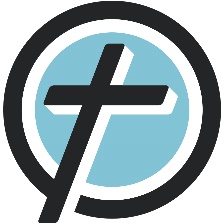 Vacation Bible School Student Assistant ApplicationJune 27 –July 1, 2022Name: ________________________________________________________Address: ________________________________________________________Phone: ____________________________ Email: _______________Birth Date: ______________________  Age/Grade: ____Participant commitment:I agree to faithfully serve as a student assistant at the Federated Church Vacation Bible School during the week of June 27 –July 1, 2022.Signature: ______________________________________ Date: ____Parental Permission (Required if participant is under age 18)I, ______________________________, parent/guardian (circle one) give permission to _________________________ to serve as a VBS student assistant at The Federated Church during the week of June 27 –July, 2022.  Signature: _______________________________________Date: _____I am available on these days: (please check available days)__ Monday June 27	__Tuesday June 28 	__Wednesday June 29__Thursday June 30 	__Friday July 1I am interested in helping with:__Games			__Worship		__Crafts 		__Kitchen Help__Music			__Other Emergency Contact InformationPrimary contact: _____________________ Relation: _________________Address: ________________________________ Email: ______________Home phone: _______________ Cell phone: ________________ Alternate contact: _____________________ Relation: ______________Address: _____________________________ Email: ________________Home phone: ________________ Cell phone: ________________Medical Insurance: _____________________________________________________Policy number: _______________________________ Telephone: _____________________________Family doctor: _____________________________________Food/Other Allergies?							Yes   No_____________________________________________________Current Medications?							Yes   No_____________________________________________________Dietary Restrictions?							Yes   No_____________________________________________________Physical Limitations? 							Yes   No____________________________________________________Are there other health issue you would like to mention? 	Yes    No_____________________________________________________Participant Signature _______________________________ Date: _____Parent Signature __________________________________ Date: _____			Required if participant is under age 18